MEMORIU DE PREZENTARECONFERINŢA A II-A DE AMENAJAREAmenajamentul fondului forestier proprietate privată aparținând persoanelor fizice Cernăianu Vasile, Glazer Elisabeta și Cernăianu Emilia- U.P. II ILOVIȚA PERSOANE FIZICE -                                                             șef proiect:                                                       Dicu Constantin Cătălin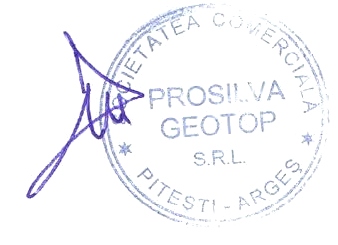 Pitești20221. SUPRAFAŢA FONDULUI FORESTIERSuprafaţa totală a fondului forestier proprietate privată aparţinând persoanelor fizice Cernăianu Vasile, Glazer Elisabeta și Cernăianu Emilia - U.P. II ILOVIȚA PERSOANE FIZICE, care face obiectul amenajării este de 323,00 ha. Suprafaţa determinată la actuala amenajare de 323,00 ha este aceeași cu cea de la amenajarea precedentă. Suprafaţa determinată la actuala amenajare de 323,00 ha este aceeași cu cea din actele de proprietate (Titlu de proprietate nr. 81874/14.07.2009 și Titlu de proprietate nr. 78/20.05.2002). 2. AMPLASAMENTUL PROPRIETĂŢIIGeografic, teritoriul unităţii de producţie este situat în Carpaţii Meridionali, în partea sudică a Podişului Mehedinţi, în dreptul localităţilor Iloviţa, Bahna şi Podeni, în bazinetele inferioare ale văilor Racovăţ, Vodiţa şi Podeni, judeţul Mehedinţi. Fondul forestier proprietate privată aparţinând persoanelor fizice Cernăianu Vasile, Glazer Elisabeta și Cernăianu Emilia, județul Mehedinți, provine din U.P. I Racovăț, O.S. Drobeta Turnu-Severin.Din punct de vedere administrativ-teritorial, suprafaţa luată în studiu se află majoritar pe raza U.A.T. Ilovița, județul Mehedinți și doar 1,12 ha pe raza U.A.T. Topleț, județul Caraș-Severin.În prezent suprafaţa fondului forestier proprietate privată aparţinând persoanelor fizice Cernăianu Vasile, Glazer Elisabeta și Cernăianu Emilia, este administrată de Ocolul Silvic Drobeta Turnu-Severin.3. BAZA CARTOGRAFICĂ FOLOSITĂPentru determinarea suprafeţelor şi întocmirea hărţilor s-au folosit planuri de bază scara 1:5.000, foi volante dar şi ortofotoplanuri.Planurile de bază folosite se încadrează în următoarele trapeze: L-34-117-D-b-2-IL-34-117-D-b-2-IIIL-34-117-D-b-1-IVL-34-117-D-b-4-I.4. OCUPAŢII ŞI LITIGIIÎn cadrul fondului forestier studiat nu există unităţi amenajistice încadrate la ocupaţii şi litigii.5. REPARTIŢIA PĂDURII DE FOLOSINŢĂ FORESTIERĂ PE FOLOSINŢERepartiţia fondului forestier pe folosinţe se prezintă astfel:6. CONDIŢII NATURALE ŞI DE VEGETAŢIEDin punct de vedere altitudinal, situaţia este următoarea: Vegetaţia forestieră se încadrează în etajul fitoclimatic FD2 – etajul deluros de cvercete (de gorun, cer, gîrniță, amestecuri dintre acestea) și șleauri de dealFormaţiile forestiere prezente sunt: 7. ZONAREA FUNCŢIONALĂSuprafaţa fondului forestier studiat este de 323,00 ha, fiind repartizată pe grupe subgrupe şi categorii funcţionale astfel:Suprafața luată în studiu, se suprapune cu Situl Natura 2000 ROSCI0189 Platoul Mehedinți (317,30 ha ), cu ROSCI0206 Porţile de Fier, ROSPA0080 Munţii Almăjului – Locvei și cu Parcul Natural Porțile de Fier ( u.a. 66 – 5,70 ha).Suprafaţa 3,36 ha din totalul de 323,00 ha, care nu a fost încadrată în nici o categorie funcţională reprezintă, terenuri afectate gospodăririi silvice (culoare pentru linii electrice de înaltă tensiune și terenuri pentru hrana vânatului).8. SUBUNITĂŢI DE GOSPODĂRIREFondul forestier proprietate privată aparținând persoanelor fizice Cernăianu Vasile, Glazer Elisabeta și Cernăianu Emilia este organizat într-o singură unitate de producţie. În cadrul acestei unităţi de producţie s-au constituit două subunităţi de gospodărire:		SU.P.„A” - Codru regulat, sortimente obişnuite............................	   252,48 ha;		SU.P.„M” - Păduri supuse regimului de conservare deosebită ......	    67,16 ha;		Total ............................................................................................... 	   319,64 ha.9. BAZELE DE AMENAJARERegimul adoptat este codru. În cazul acestei unităţi de producţie, regimul codrului se adoptă pentru arboretele de fag, gorun, (şi amestecuri dintre acestea) care pot fi conduse până la vârste suficient de mari, când fructifică abundent şi regenerarea naturală din sămânţă devine posibilă. Compoziţia - ţel ce se adoptă este cea corespunzătoare tipului natural fundamental de pădure.În arboretele luate în studiu, tratamentul adecvat speciilor naturale de bază (fag, gorun) este cel al tăierilor progresive, cu perioada medie de regenerare 20 ani. Pentru arboretele cu funcţii de producţie şi protecţie (din tipul IV funcţional), se adoptă exploatabilitatea de protecție.Pentru arboretele cu funcţii speciale şi exclusive de protecţie, excluse de la reglementarea procesului de producţie, nu s-au stabilit vârste ale exploatabilităţii, ele urmând să fie supuse regimului de conservare deosebită.Vârsta exploatabilităţii medii pentru SU.P. „A” este de 113 ani.Pe baza vârstei exploatabilităţii medii, ciclul adoptat pentru SU.P.„A” Codru regulat, sortimente obişnuite, este de 110 ani.10. REGLEMENTAREA PROCESULUI DE PRODUCŢIE10.1. Reglementarea procesului de producţie lemnoasă pentru subunitate de tip „A”- unitatea de producție provine din o parte a vechii unități de producție Ilovița Persoane Fizice și o parte din Studiul sumar de amenajare 10.2. – Indicatorii de plan propuşiConform Situației comparative dintre prevederile amenajamentului silvic și lucrările silviculturale efectiv realizate în deceniul anterior, la nivel de unitate de producție pusă la dispoziție de către ocolul silvic, din posibilitatea de produse principale adoptată a noului amenajament se impune precomptarea unui volum de 748 mc (volum cu care a fost depășită posibilitatea de produse principale a precedentului amenajament, provenit din produse accidentale I).Posibilitatea de produse principale pentru noul amenajament în acest caz în care avem depășire de posibilitate decenală se va calcula conform Ordinului Nr. 766 din 23.07.2018 Articolul 7.În consecință a fost adoptată Posibilitatea P = 404 mc/an, egală cu valoarea posibilității după criteriul creșterii indicatoare calculat conform Ordinului Nr. 766 din 23.07.2018 Articolul 7 din care se vor scădea 748 mc, rezultând astfel o posibilitate de 329 mc/anStabilirea indicatorului de posibilitate după metoda creşterii indicatoareconform Ordinului Nr. 766 din 23.07.2018 Articolul 7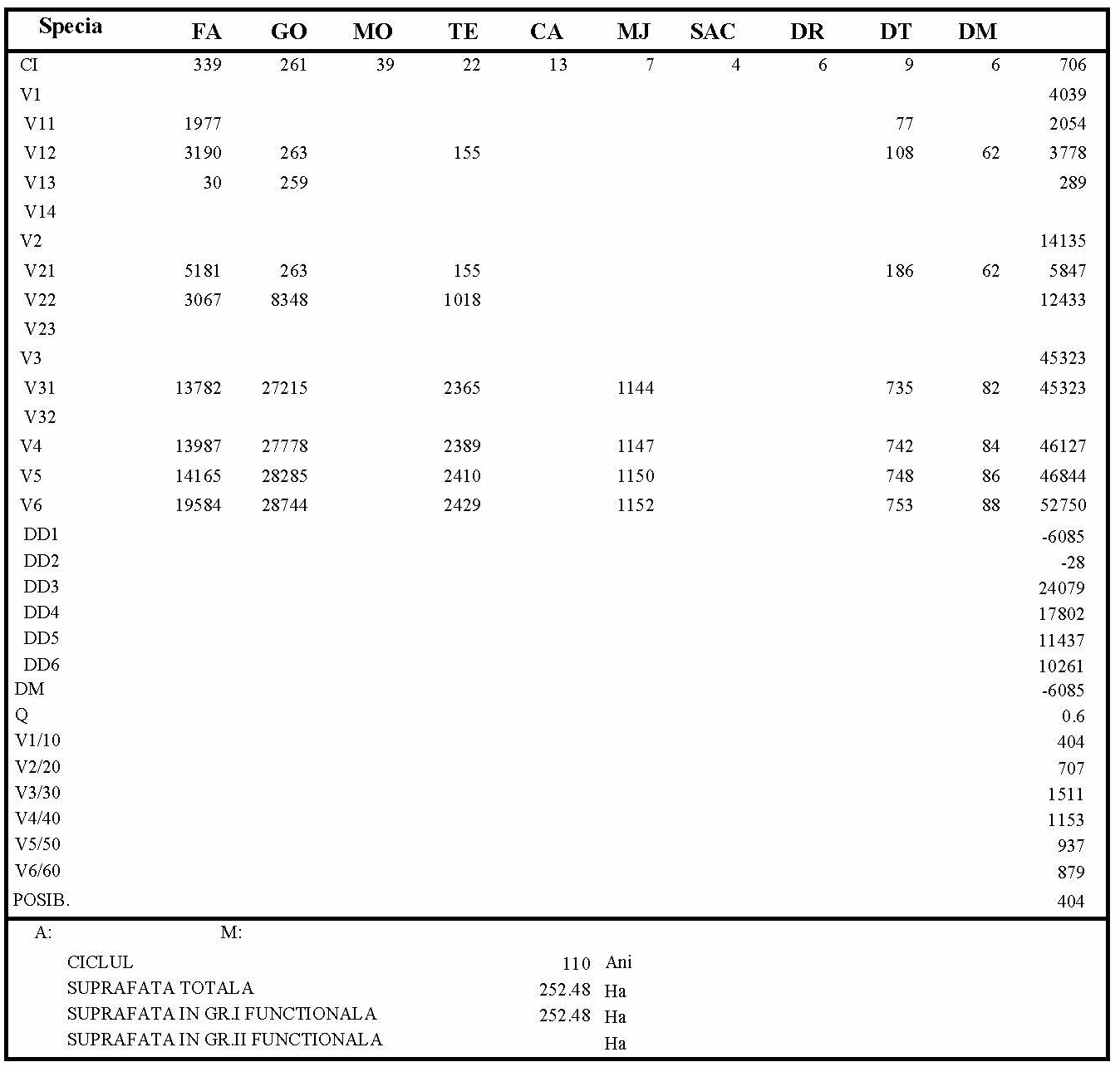 Stabilirea indicatorului de posibilitate după metoda creşterii indicatoare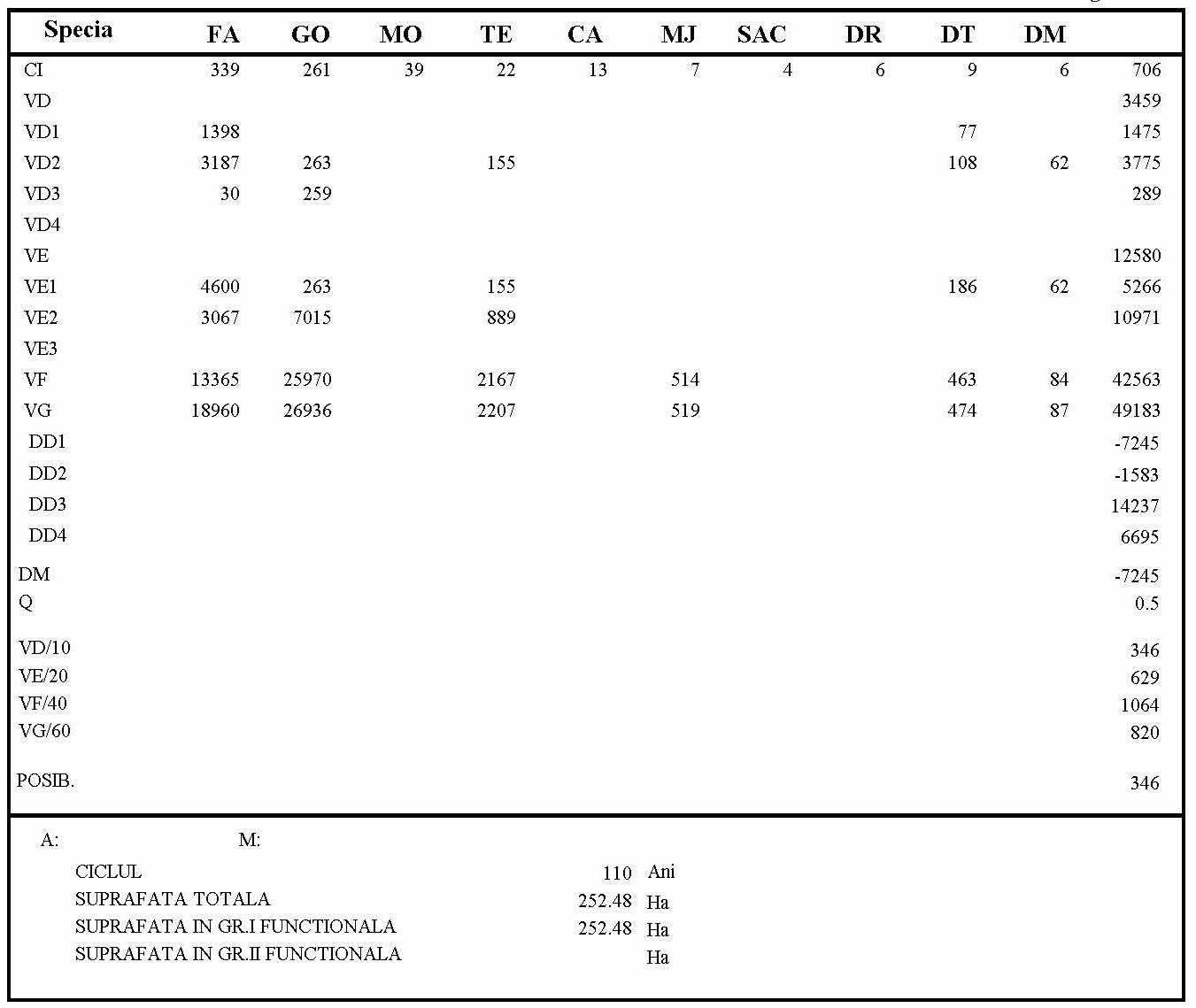 STABILIREA INDICATORULUI DE POSIBILITATE DUPĂ PROCEDEUL INDUCTIV AL METODEI CLASELOR DE VÂRSTĂSTABILIREA INDICATORULUI DE POSIBILITATE DUPĂ PROCEDEUL DEDUCTIV AL METODEI CLASELOR DE VÂRSTĂO.S. Drobeta Turnu-Severin           			     ORGANIZAREA PROCESULUI DE PRODUCŢIE ŞI                    				 Ciclul 110 aniU.P. II ILOVIȚA PERSOANE FIZICE           		      STABILIREA POSIBILITĂŢII DUPĂ CRITERIUL               				        Perioada 20 aniSU.P.  A                    				CLASELOR DE VÂRSTĂ -  SITUAŢIE RECAPITULATIVĂ            	                   S.P. normală 45.91 ha                                                                      S-au constituit 5 S.P-uri. cu S.P. I de 20 aniIndicator CV inductiv = 341 m3/an;		Indicator CV deductiv = 500 m3/an;		Posibilitatea după CI = 346 m3/an.Posibilitatea adoptată =330 m3/an;Posibilitatea decenală totală de produse principale pentru SU.P. „A” este de 330 m3;Posibilitatea de produse secundare se prezintă astfel:  - rărituri	1876 m3 (188 m3/an)		73,79 ha (7,38 ha/an); - curățiri nu au fost prevăzute a se executa; - degajări	12,69 ha (1,27 ha/an).Cu tăieri de igienă se va parcurge anual o suprafaţă de 181,61 ha/an, urmând a se recolta un volum anual de 161 m3/an.Cu tăieri de conservare se va parcurge anual o suprafaţă de 2,26 ha/an, urmând a se recolta un volum anual de 64 m3/an.Conform Art. 25, alin (3) din codul silvic, în vederea cuantificării volumului de lemn nerecoltat ca urmare a instituirii măsurilor de protecție (SU.P.„M” - păduri supuse regimului de conservare deosebită”), arboretele au fost încadrate în grupa a II-a pentru a se calcula reglementarea procesului de producție, rezultând o posibilitatea totală de produse principale după creșterea indicatoare de 889 mc/an. În U.P. II ILOVIȚA PERSOANE FIZICE, pierderea de masă lemnoasă pentru arboretele în subunitatea de tip M este de 889-404-64=421 m3. 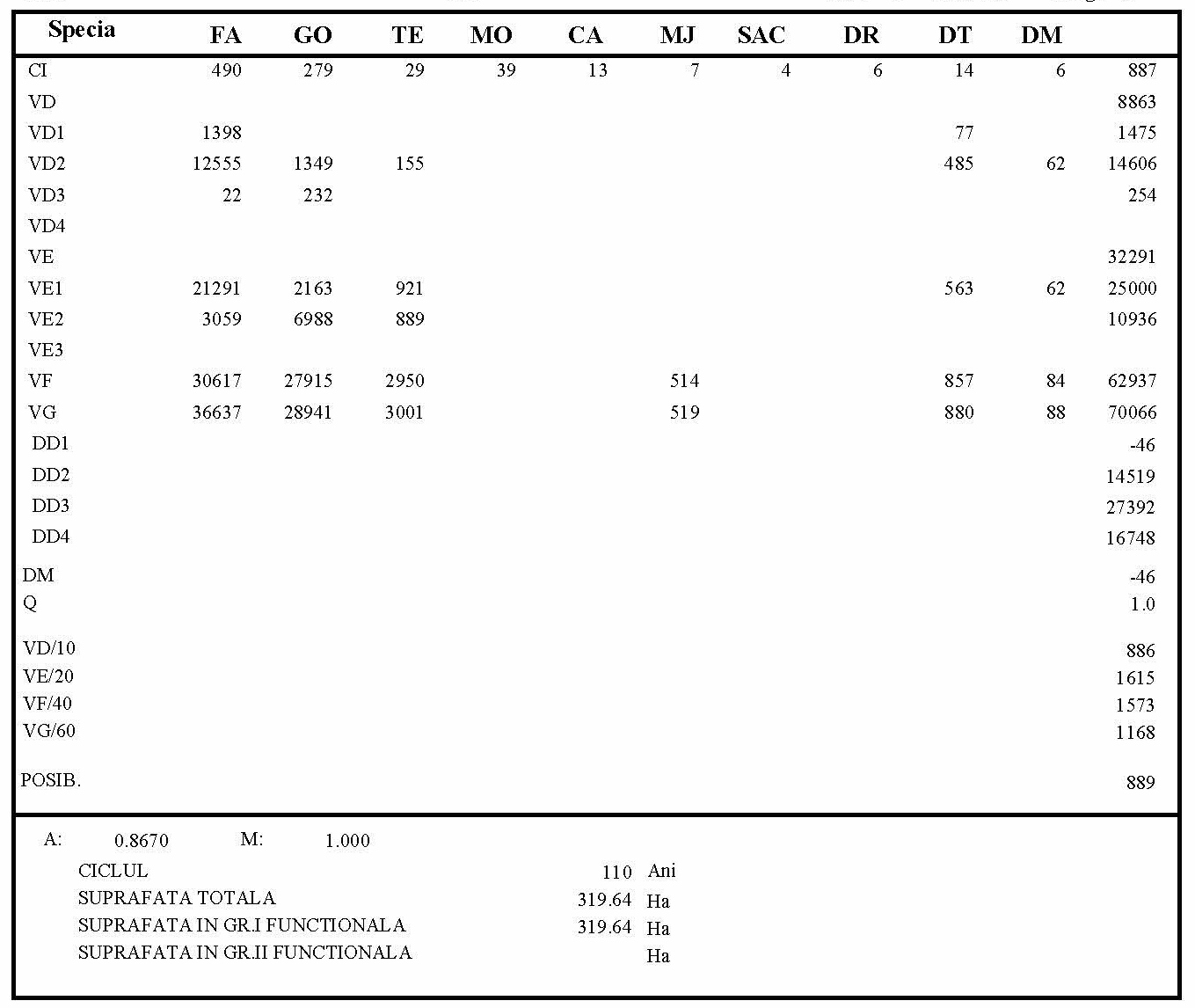 PLANUL LUCRĂRILOR DE REGENERARE ŞI ÎMPĂDURIRE10.2  Analiza şi adoptarea planurilor decenalePosibilitatea adoptată se va recolta din următoarele ua:Produse principale: 70C, 71A, 73C, 73E, 75A, 77B.Rărituri: 70B, 71C, 72C 72D, 73A, 73B, 77A, 80F, 80G.Degajări: 75C.Tăieri de conservare: 72A, 80A, 80H.Nu sunt propuse curăţiri.ALTE CONSTATĂRI ŞI MĂSURIPrezentul amenajament intră în vigoare la data de 01.01.2022 şi expiră la data de 31.12.2031, fiind valabil timp de 10 ani.Lucrările de teren au fost recepţionate prin procesul verbal nr. 73 / 08.09.2021.Beneficiarul va parcurge procedura de evaluare de mediu pentru planuri şi programe conform cu legislaţia de mediu în vigoare.La încadrarea arboretelor în planurile de lucrări, proiectantul a analizat şi aplicat prevederile Ordinului 3397/2012 privind stabilirea criteriilor şi indicatorilor de identificare a pădurilor virgine şi cvasivirgine în România.Anexa 1 – Corespondența dintre subparcelarul precedent și cel actual Evidenţa mişcărilor de suprafaţă din fondul forestier (Fişa 1E)Anexa 2 - Situaţia terenurilor destinate gospodăririi pădurilor la amenajarea precedentă şi amenajarea actuală:Anexa 3 - Zonarea funcţională la amenajarea precedentă şi amenajarea actuală:Anexa 4 - Bazele de amenajare adoptate în comparaţie cu cele de la amenajarea precedentă:*- procente din mai multe unități de producțieAnexa 5 - Constituirea subunităţilor de producţie sau protecţie la amenajarea precedentă şi amenajarea actuală:Anexa 6 - Calculul indicatorilor de posibilitate în comparaţie cu cei de la amenajarea precedentă (SUP A):*- procent din mai multe unități de producțiePosibilitatea de produse principale a fost depășită pe parcursul aplicării amenajamentelor precedente cu 748 m3 (75 m3/an).Anexa 7 - Indicatorii de plan propuşi în comparaţie cu cei de la amenajarea precedentă:Anexa 8 - Prevederile amenajamentului expirat şi realizările din deceniu:Prevederile amenajamentului expirat şi realizările din deceniu sunt prezentate în adresa 3795 din 07.05.2021 a O.S. Drobeta Turnu-Severin atașată memoriului.Anexa 9 - Evoluţia claselor de vârstă la amenajarea precedentă şi amenajarea actuală:*- procent din mai multe unități amenajistice din mai multe unități de producție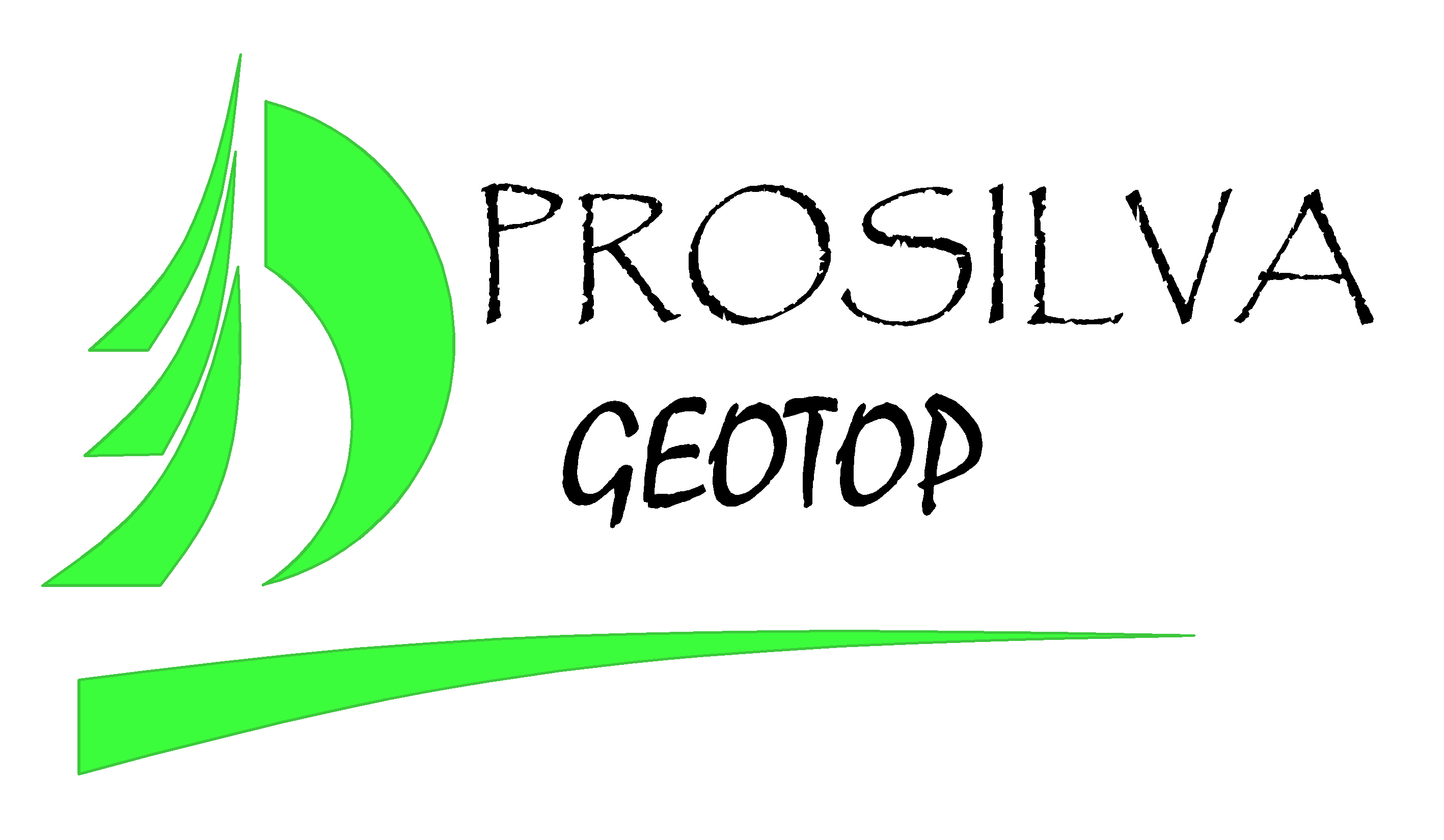 S.C. PROSILVA GEOTOP S.R.L.Str. Frasinului  Bl. 3 Sc. C  Et. 4 Ap. 44  Piteşti,  Jud. ArgeşTel. 0248612351; 0740089530;0740250708,J 03/ 987/2005    C.U.I.  RO 17602558prosilvageotop@yahoo.com; prosilvageotop@gmail.comS.C. PROSILVA GEOTOP S.R.L.Str. Frasinului  Bl. 3 Sc. C  Et. 4 Ap. 44  Piteşti,  Jud. ArgeşTel. 0248612351; 0740089530;0740250708,J 03/ 987/2005    C.U.I.  RO 17602558prosilvageotop@yahoo.com; prosilvageotop@gmail.comOcolul SilvicU.P.Parcele aferenteActe proprietateSuprafata acte proprietate, haSuprafata amenajament anterior, haO.S. Drobeta Turnu SeverinU.P. I Racovăț%66; 67-68; 70-72; %73; 75; %77; 80-81Titlu de proprietate nr. 81874/14.07.2009313,00313,00O.S. Drobeta Turnu SeverinU.P. I Racovăț76, %77Titlu de proprietate nr. 78/20.05.200210,0010,00TOTAL GENERALTOTAL GENERALTOTAL GENERALTOTAL GENERAL323,00323,00Categorii de folosinţăSuprafaţaSuprafaţaCategorii de folosinţăha%A. Păduri şi terenuri destinate împăduririi, din care:319,6499	- Păduri, regenerări naturale cu reuşite definitive, plantaţii319,6499B. Terenuri afectate gospodăririi silvice din care:3,361	- Terenuri pentru hrana vânatului2,3611,00-TOTAL U.P.  323,00100Altitudine cuprinsă între:Suprafața (ha)Procente (%)201-400 m5,902401-600 m257,4580601-800 m59,6518Formația forestierăSuprafața (ha)Procente (%)Făgete pure de dealuri139,2843Gorunete pure65,8621Goruneto-făgete12,974Șleauri de deal cu gorun101,7132Grupa funcţionalăCategoria funcţionalăTipul funcţionalSuprafaţa(ha)Semnificaţia categoriei funcţionaleI2AII67,16arborete situate pe stâncării, pe grohotișuri, pe terenuri cu eroziune în adâncime, pe terenuri cu înclinare mai mare de 30 grade pe substrate de fliș (facies marnos, marno-argilos, argilos), nisipuri, pietrișuri și loessI6LIV252,48Arboretele din geoparcuri incluse, prin planurile de management, în zona de dezvoltare durabilă a ariilor naturale protejateTotal grupa ITotal grupa ITotal grupa I319,64Alte terenuriAlte terenuriAlte terenuri3,36-Total U.P. Total U.P. Total U.P. 323,00-AnulamenajăriiPosibilitatea (m3/ an)Posibilitatea (m3/ an)Posibilitatea (m3/ an)AnulamenajăriiCalculatăCalculatăCalculatăAnulamenajăriiDupă CiDupă clasele de vârstăDupă clasele de vârstăAnulamenajăriiDupă CiProcedeu deductivProcedeu inductiv2012***2022346500341Conform Ordinul nr.766 din 23.07.2018404--u.a.Suprafaţa(ha)KUrgențaPRMIntervențiiIntervențiiVolum la mijloculdeceniului (m3)Felul tăieriiVolumde extras (m3)%u.a.Suprafaţa(ha)KUrgențaPRMTotalÎn deceniuVolum la mijloculdeceniului (m3)Felul tăieriiVolumde extras (m3)%77 B8,380,42610221052Tăiere progresiva, pun în lumină, racordare105210073 C2,320,4261022473Tăiere progresiva, pun în lumină, racordare47310068 C1,390,9323031284Tăiere progresiva, însămânțare943370 C1,540,5262021415Tăiere progresiva, pun în lumină2085071 A9,280,62720212362Tăiere progresiva, punere în lumină11815073 E0,710,6262021181Tăiere progresiva, punere în lumină915075 A2,480,7272031926Tăiere progresiva, însămânțare30633TOTAL26,1056933405-Indicator de posibilitate prin procedeul inductiv:  Pcvi = 3147/10 = 341 m3Indicator de posibilitate prin procedeul inductiv:  Pcvi = 3147/10 = 341 m3Indicator de posibilitate prin procedeul inductiv:  Pcvi = 3147/10 = 341 m3Indicator de posibilitate prin procedeul inductiv:  Pcvi = 3147/10 = 341 m3Indicator de posibilitate prin procedeul inductiv:  Pcvi = 3147/10 = 341 m3Indicator de posibilitate prin procedeul inductiv:  Pcvi = 3147/10 = 341 m3Indicator de posibilitate prin procedeul inductiv:  Pcvi = 3147/10 = 341 m3Indicator de posibilitate prin procedeul inductiv:  Pcvi = 3147/10 = 341 m3Indicator de posibilitate prin procedeul inductiv:  Pcvi = 3147/10 = 341 m3Indicator de posibilitate prin procedeul inductiv:  Pcvi = 3147/10 = 341 m3Indicator de posibilitate prin procedeul inductiv:  Pcvi = 3147/10 = 341 m3Clasa de vârstăSituația actualăSituația actualăSituația actualăSuprafața peiodică ISuprafața peiodică ISuprafața peiodică ISuprafața peiodică ISuprafața peiodică IISuprafața peiodică IISuprafața peiodică IISuprafața peiodică IISuprafața peiodicăSuprafața peiodicăSuprafața peiodicăClasa de vârstăSuprafaţaVolumCreştere curentăSuprafaţaVolum inclusiv creşterea producţiei totale pe 5 ani (mc)Volum inclusiv creşterea producţiei totale pe 5 ani (mc)Volum inclusiv creşterea producţiei totale pe 5 ani (mc)SuprafaţaVolumVolumVolumIIIIVVClasa de vârstăSuprafaţaVolumCreştere curentăSuprafaţaViVkVjSuprafaţaActualCreştere curentăpe 10 aniTotalSupra-faţaSupra-faţaSupra-faţaClasa de vârstăham3m3ham3m3m3ham3m3m3hahahaI16,9311826----------16,93II20,072649154---------1,1218,95III60,8511642539---------22,5538,30IV-------------V128,533324354418,134792--44,961232717801410745,2420,20-VI26,1053546926,10121029581525-------Total252,4853006133244,2360024168152544,961232717801410745,2443,8774,18NormalNormalNormalNormal45,9145,9145,9145,9168,84DiferenţaDiferenţaDiferenţaDiferenţa-1,68-0,95-0,67-2,045,34Indicator de posibilitate prin procedeul deductiv: Pcvd=Vi/30+Vk/20+Vj/10= 500 m3Indicator de posibilitate prin procedeul deductiv: Pcvd=Vi/30+Vk/20+Vj/10= 500 m3Indicator de posibilitate prin procedeul deductiv: Pcvd=Vi/30+Vk/20+Vj/10= 500 m3Indicator de posibilitate prin procedeul deductiv: Pcvd=Vi/30+Vk/20+Vj/10= 500 m3Indicator de posibilitate prin procedeul deductiv: Pcvd=Vi/30+Vk/20+Vj/10= 500 m3Indicator de posibilitate prin procedeul deductiv: Pcvd=Vi/30+Vk/20+Vj/10= 500 m3Indicator de posibilitate prin procedeul deductiv: Pcvd=Vi/30+Vk/20+Vj/10= 500 m3Indicator de posibilitate prin procedeul deductiv: Pcvd=Vi/30+Vk/20+Vj/10= 500 m3Indicator de posibilitate prin procedeul deductiv: Pcvd=Vi/30+Vk/20+Vj/10= 500 m3Indicator de posibilitate prin procedeul deductiv: Pcvd=Vi/30+Vk/20+Vj/10= 500 m3Indicator de posibilitate prin procedeul deductiv: Pcvd=Vi/30+Vk/20+Vj/10= 500 m3Indicator de posibilitate prin procedeul deductiv: Pcvd=Vi/30+Vk/20+Vj/10= 500 m3Indicator de posibilitate prin procedeul deductiv: Pcvd=Vi/30+Vk/20+Vj/10= 500 m3Indicator de posibilitate prin procedeul deductiv: Pcvd=Vi/30+Vk/20+Vj/10= 500 m3Indicator de posibilitate prin procedeul deductiv: Pcvd=Vi/30+Vk/20+Vj/10= 500 m3Unitatea amenajisticăUnitatea amenajisticăTip de staţiune şi tip de pădureCompoziţia ţel  Formula de împădurire CompoziţiaseminţişuluiutilizabilIndice de acoperire(%)Suprafaţa efectivă  (Împăduriri, ajutorarea regenerării, îngrijiri)Suprafaţa efectivă de împădurit     - Specii -Suprafaţa efectivă de împădurit     - Specii -Suprafaţa efectivă de împădurit     - Specii -Suprafaţa efectivă de împădurit     - Specii -Suprafaţa efectivă de împădurit     - Specii -Suprafaţa efectivă de împădurit     - Specii -Nr.SuprafaţaTip de staţiune şi tip de pădureCompoziţia ţel  Formula de împădurire CompoziţiaseminţişuluiutilizabilIndice de acoperire(%)Suprafaţa efectivă  (Împăduriri, ajutorarea regenerării, îngrijiri)DThaPAMhahaA. Lucrări  necesare pentru asigurarea regenerării naturaleA. Lucrări  necesare pentru asigurarea regenerării naturaleA. Lucrări  necesare pentru asigurarea regenerării naturaleA. Lucrări  necesare pentru asigurarea regenerării naturaleA. Lucrări  necesare pentru asigurarea regenerării naturaleA. Lucrări  necesare pentru asigurarea regenerării naturaleA. Lucrări  necesare pentru asigurarea regenerării naturaleA. Lucrări  necesare pentru asigurarea regenerării naturaleA. Lucrări  necesare pentru asigurarea regenerării naturaleA. Lucrări  necesare pentru asigurarea regenerării naturaleA. Lucrări  necesare pentru asigurarea regenerării naturaleA. Lucrări  necesare pentru asigurarea regenerării naturaleA1 Lucrări de ajutorarea regenerării naturaleA1.2. Indepartarea paturii vii sau a litierei groase în u.a.: 70C, 71A, 72A, 73C, 73E, 75A, 77B, 80A, 80H, pe o suprafaţă efectivă de 9,46 ha (total 47,31 ha);A1 Lucrări de ajutorarea regenerării naturaleA1.2. Indepartarea paturii vii sau a litierei groase în u.a.: 70C, 71A, 72A, 73C, 73E, 75A, 77B, 80A, 80H, pe o suprafaţă efectivă de 9,46 ha (total 47,31 ha);A1 Lucrări de ajutorarea regenerării naturaleA1.2. Indepartarea paturii vii sau a litierei groase în u.a.: 70C, 71A, 72A, 73C, 73E, 75A, 77B, 80A, 80H, pe o suprafaţă efectivă de 9,46 ha (total 47,31 ha);A1 Lucrări de ajutorarea regenerării naturaleA1.2. Indepartarea paturii vii sau a litierei groase în u.a.: 70C, 71A, 72A, 73C, 73E, 75A, 77B, 80A, 80H, pe o suprafaţă efectivă de 9,46 ha (total 47,31 ha);A1 Lucrări de ajutorarea regenerării naturaleA1.2. Indepartarea paturii vii sau a litierei groase în u.a.: 70C, 71A, 72A, 73C, 73E, 75A, 77B, 80A, 80H, pe o suprafaţă efectivă de 9,46 ha (total 47,31 ha);A1 Lucrări de ajutorarea regenerării naturaleA1.2. Indepartarea paturii vii sau a litierei groase în u.a.: 70C, 71A, 72A, 73C, 73E, 75A, 77B, 80A, 80H, pe o suprafaţă efectivă de 9,46 ha (total 47,31 ha);A1 Lucrări de ajutorarea regenerării naturaleA1.2. Indepartarea paturii vii sau a litierei groase în u.a.: 70C, 71A, 72A, 73C, 73E, 75A, 77B, 80A, 80H, pe o suprafaţă efectivă de 9,46 ha (total 47,31 ha);A1 Lucrări de ajutorarea regenerării naturaleA1.2. Indepartarea paturii vii sau a litierei groase în u.a.: 70C, 71A, 72A, 73C, 73E, 75A, 77B, 80A, 80H, pe o suprafaţă efectivă de 9,46 ha (total 47,31 ha);A1 Lucrări de ajutorarea regenerării naturaleA1.2. Indepartarea paturii vii sau a litierei groase în u.a.: 70C, 71A, 72A, 73C, 73E, 75A, 77B, 80A, 80H, pe o suprafaţă efectivă de 9,46 ha (total 47,31 ha);A1 Lucrări de ajutorarea regenerării naturaleA1.2. Indepartarea paturii vii sau a litierei groase în u.a.: 70C, 71A, 72A, 73C, 73E, 75A, 77B, 80A, 80H, pe o suprafaţă efectivă de 9,46 ha (total 47,31 ha);A1 Lucrări de ajutorarea regenerării naturaleA1.2. Indepartarea paturii vii sau a litierei groase în u.a.: 70C, 71A, 72A, 73C, 73E, 75A, 77B, 80A, 80H, pe o suprafaţă efectivă de 9,46 ha (total 47,31 ha);A1 Lucrări de ajutorarea regenerării naturaleA1.2. Indepartarea paturii vii sau a litierei groase în u.a.: 70C, 71A, 72A, 73C, 73E, 75A, 77B, 80A, 80H, pe o suprafaţă efectivă de 9,46 ha (total 47,31 ha);TotalA1.----9,46------A2. Lucrări de îngrijire a regenerării naturaleA2.2. Descopleşirea seminţişurilor, în u.a: 70C, 71A, 72A, 73C, 73E, 75A, 77B, 80A, 80H, pe o suprafaţă efectivă de 9,46 ha (total 47,31 ha);A2. Lucrări de îngrijire a regenerării naturaleA2.2. Descopleşirea seminţişurilor, în u.a: 70C, 71A, 72A, 73C, 73E, 75A, 77B, 80A, 80H, pe o suprafaţă efectivă de 9,46 ha (total 47,31 ha);A2. Lucrări de îngrijire a regenerării naturaleA2.2. Descopleşirea seminţişurilor, în u.a: 70C, 71A, 72A, 73C, 73E, 75A, 77B, 80A, 80H, pe o suprafaţă efectivă de 9,46 ha (total 47,31 ha);A2. Lucrări de îngrijire a regenerării naturaleA2.2. Descopleşirea seminţişurilor, în u.a: 70C, 71A, 72A, 73C, 73E, 75A, 77B, 80A, 80H, pe o suprafaţă efectivă de 9,46 ha (total 47,31 ha);A2. Lucrări de îngrijire a regenerării naturaleA2.2. Descopleşirea seminţişurilor, în u.a: 70C, 71A, 72A, 73C, 73E, 75A, 77B, 80A, 80H, pe o suprafaţă efectivă de 9,46 ha (total 47,31 ha);A2. Lucrări de îngrijire a regenerării naturaleA2.2. Descopleşirea seminţişurilor, în u.a: 70C, 71A, 72A, 73C, 73E, 75A, 77B, 80A, 80H, pe o suprafaţă efectivă de 9,46 ha (total 47,31 ha);A2. Lucrări de îngrijire a regenerării naturaleA2.2. Descopleşirea seminţişurilor, în u.a: 70C, 71A, 72A, 73C, 73E, 75A, 77B, 80A, 80H, pe o suprafaţă efectivă de 9,46 ha (total 47,31 ha);A2. Lucrări de îngrijire a regenerării naturaleA2.2. Descopleşirea seminţişurilor, în u.a: 70C, 71A, 72A, 73C, 73E, 75A, 77B, 80A, 80H, pe o suprafaţă efectivă de 9,46 ha (total 47,31 ha);A2. Lucrări de îngrijire a regenerării naturaleA2.2. Descopleşirea seminţişurilor, în u.a: 70C, 71A, 72A, 73C, 73E, 75A, 77B, 80A, 80H, pe o suprafaţă efectivă de 9,46 ha (total 47,31 ha);A2. Lucrări de îngrijire a regenerării naturaleA2.2. Descopleşirea seminţişurilor, în u.a: 70C, 71A, 72A, 73C, 73E, 75A, 77B, 80A, 80H, pe o suprafaţă efectivă de 9,46 ha (total 47,31 ha);A2. Lucrări de îngrijire a regenerării naturaleA2.2. Descopleşirea seminţişurilor, în u.a: 70C, 71A, 72A, 73C, 73E, 75A, 77B, 80A, 80H, pe o suprafaţă efectivă de 9,46 ha (total 47,31 ha);A2. Lucrări de îngrijire a regenerării naturaleA2.2. Descopleşirea seminţişurilor, în u.a: 70C, 71A, 72A, 73C, 73E, 75A, 77B, 80A, 80H, pe o suprafaţă efectivă de 9,46 ha (total 47,31 ha);TotalA2.----9,46------TotalA----18,92------B. Lucrări de regenerareB. Lucrări de regenerareB. Lucrări de regenerareB. Lucrări de regenerareB. Lucrări de regenerareB. Lucrări de regenerareB. Lucrări de regenerareB. Lucrări de regenerareB. Lucrări de regenerareB. Lucrări de regenerareB. Lucrări de regenerareB. Lucrări de regenerareB2 Suprafete parcurse cu tăieri de regenerare sub adăpost sau incomplet regenerateB2 Suprafete parcurse cu tăieri de regenerare sub adăpost sau incomplet regenerateB2 Suprafete parcurse cu tăieri de regenerare sub adăpost sau incomplet regenerateB2 Suprafete parcurse cu tăieri de regenerare sub adăpost sau incomplet regenerateB2 Suprafete parcurse cu tăieri de regenerare sub adăpost sau incomplet regenerateB2 Suprafete parcurse cu tăieri de regenerare sub adăpost sau incomplet regenerateB2 Suprafete parcurse cu tăieri de regenerare sub adăpost sau incomplet regenerateB2 Suprafete parcurse cu tăieri de regenerare sub adăpost sau incomplet regenerateB2 Suprafete parcurse cu tăieri de regenerare sub adăpost sau incomplet regenerateB2 Suprafete parcurse cu tăieri de regenerare sub adăpost sau incomplet regenerateB2 Suprafete parcurse cu tăieri de regenerare sub adăpost sau incomplet regenerateB2 Suprafete parcurse cu tăieri de regenerare sub adăpost sau incomplet regenerateB2.3. Impaduriri in completarea regenerării naturale după tăieri progresiveB2.3. Impaduriri in completarea regenerării naturale după tăieri progresiveB2.3. Impaduriri in completarea regenerării naturale după tăieri progresiveB2.3. Impaduriri in completarea regenerării naturale după tăieri progresiveB2.3. Impaduriri in completarea regenerării naturale după tăieri progresiveB2.3. Impaduriri in completarea regenerării naturale după tăieri progresiveB2.3. Impaduriri in completarea regenerării naturale după tăieri progresiveB2.3. Impaduriri in completarea regenerării naturale după tăieri progresiveB2.3. Impaduriri in completarea regenerării naturale după tăieri progresiveB2.3. Impaduriri in completarea regenerării naturale după tăieri progresiveB2.3. Impaduriri in completarea regenerării naturale după tăieri progresiveB2.3. Impaduriri in completarea regenerării naturale după tăieri progresive70C1,546.2.5.2531.49FA1DT10DT10FA800,150,1573C2,326.2.5.2421.28FA1PAM1DT5PAM5DT10FA700,230,110,1273E0,716.2.5.2421.29FA1DT10DT10FA600,070,0777B8,386.2.5.1421.39FA1DT10DT10FA700,840,84Total B2312,951,291,170,12---Total B212,951,291,170,12Total B12,951,291,170,12C. Completări în arboretele care nu au închis starea de masivC. Completări în arboretele care nu au închis starea de masivC. Completări în arboretele care nu au închis starea de masivC. Completări în arboretele care nu au închis starea de masivC. Completări în arboretele care nu au închis starea de masivC. Completări în arboretele care nu au închis starea de masivC. Completări în arboretele care nu au închis starea de masivC. Completări în arboretele care nu au închis starea de masivC. Completări în arboretele care nu au închis starea de masivC. Completări în arboretele care nu au închis starea de masivC. Completări în arboretele care nu au închis starea de masivC. Completări în arboretele care nu au închis starea de masivC2 Completari in arborete tinere nou create (20% din B)C2 Completari in arborete tinere nou create (20% din B)C2 Completari in arborete tinere nou create (20% din B)C2 Completari in arborete tinere nou create (20% din B)C2 Completari in arborete tinere nou create (20% din B)C2 Completari in arborete tinere nou create (20% din B)C2 Completari in arborete tinere nou create (20% din B)C2 Completari in arborete tinere nou create (20% din B)C2 Completari in arborete tinere nou create (20% din B)C2 Completari in arborete tinere nou create (20% din B)C2 Completari in arborete tinere nou create (20% din B)C2 Completari in arborete tinere nou create (20% din B)Total C2---0,260,240,02---Total C---0,260,240,02---Amenajament Amenajament Amenajament precedent (2012)precedent (2012)actual (2022)UP Iloviţa persoane fiziceStudiu sumar UP I Racovăţactual (2022)66-6667A+67B%-67A67B%+67C-67B68A-68A68B%-68B68B%-68C68V1-68V168V2-68V270A-70A70B%-70B70B%-70C71A-71A71B-71B71C-71C72A-72A72B-72B72C-72C72D-72D73A%-73A73B-73B73C%-73C73C%-73D73A%-73E75A-75A75B-75B75C-75C76-7677A-77A-77A77A-77B77B-77V77V80A-80A80G-80A80B-80B80C-80C80D-80D80E-80E80I-80F80J-80G80H-80H80R-80R81-81Nr. crt.Documentul deaprobareDocumentul deaprobareDocumentul deaprobareScopul modificării, denumirea unității de la care provine terenul sau beneficiarul scoaterii definitive sau temporare din fondul forestierParcele (unități amenajistice)Modificări în suprafața fondului forestier(ha)Modificări în suprafața fondului forestier(ha)Modificări în suprafața fondului forestier(ha)Scoateri temporare din fond forestier(ha)Scoateri temporare din fond forestier(ha)SemnăturașefO.S.Nr. crt.FelulNr.DataScopul modificării, denumirea unității de la care provine terenul sau beneficiarul scoaterii definitive sau temporare din fondul forestierParcele (unități amenajistice)IntrăriScoateridefinitiveSoldSupra-fațaTermen valabilitateSemnăturașefO.S.1T.P.7820.05.2002Cernăianu Vasile, Glazer Elisabeta761,101,102T.P.7820.05.2002Cernăianu Vasile, Glazer Elisabeta77A5,006,103T.P.7820.05.2002Cernăianu Vasile, Glazer Elisabeta77B3,209,304T.P.7820.05.2002Cernăianu Vasile, Glazer Elisabeta77V0,7010,005T.P.8187414.07.2009Cernăianu V., Glazer E., Cernăianu E.665,7315,736T.P.8187414.07.2009Cernăianu V., Glazer E., Cernăianu E.67A15,5031,237T.P.8187414.07.2009Cernăianu V., Glazer E., Cernăianu E.67B19,8051,038T.P.8187414.07.2009Cernăianu V., Glazer E., Cernăianu E.68A19,0070,039T.P.8187414.07.2009Cernăianu V., Glazer E., Cernăianu E.68B17,7087,7310T.P.8187414.07.2009Cernăianu V., Glazer E., Cernăianu E.68V11,0088,7311T.P.8187414.07.2009Cernăianu V., Glazer E., Cernăianu E.68V20,6089,3312T.P.8187414.07.2009Cernăianu V., Glazer E., Cernăianu E.70A21,10110,4313T.P.8187414.07.2009Cernăianu V., Glazer E., Cernăianu E.70B9,90120,3314T.P.8187414.07.2009Cernăianu V., Glazer E., Cernăianu E.71A10,50130,8315T.P.8187414.07.2009Cernăianu V., Glazer E., Cernăianu E.71B10,90141,7316T.P.8187414.07.2009Cernăianu V., Glazer E., Cernăianu E.71C1,30143,0317T.P.8187414.07.2009Cernăianu V., Glazer E., Cernăianu E.72A10,80153,8318T.P.8187414.07.2009Cernăianu V., Glazer E., Cernăianu E.72B6,90160,7319T.P.8187414.07.2009Cernăianu V., Glazer E., Cernăianu E.72C9,80170,5320T.P.8187414.07.2009Cernăianu V., Glazer E., Cernăianu E.72D5,20175,7321T.P.8187414.07.2009Cernăianu V., Glazer E., Cernăianu E.73A4,40180,1322T.P.8187414.07.2009Cernăianu V., Glazer E., Cernăianu E.73B12,07192,2023T.P.8187414.07.2009Cernăianu V., Glazer E., Cernăianu E.73C3,90196,1024T.P.8187414.07.2009Cernăianu V., Glazer E., Cernăianu E.75A12,00208,1025T.P.8187414.07.2009Cernăianu V., Glazer E., Cernăianu E.75B2,20210,3026T.P.8187414.07.2009Cernăianu V., Glazer E., Cernăianu E.77A37,70248,0027T.P.8187414.07.2009Cernăianu V., Glazer E., Cernăianu E.80A8,00256,0028T.P.8187414.07.2009Cernăianu V., Glazer E., Cernăianu E.80B0,60256,6029T.P.8187414.07.2009Cernăianu V., Glazer E., Cernăianu E.80C5,50262,1030T.P.8187414.07.2009Cernăianu V., Glazer E., Cernăianu E.80D5,50267,6031T.P.8187414.07.2009Cernăianu V., Glazer E., Cernăianu E.80E0,70268,3032T.P.8187414.07.2009Cernăianu V., Glazer E., Cernăianu E.80F0,60268,9033T.P.8187414.07.2009Cernăianu V., Glazer E., Cernăianu E.80G0,60269,5034T.P.8187414.07.2009Cernăianu V., Glazer E., Cernăianu E.80H3,00272,5035T.P.8187414.07.2009Cernăianu V., Glazer E., Cernăianu E.80I3,10275,6036T.P.8187414.07.2009Cernăianu V., Glazer E., Cernăianu E.80J0,90276,5037T.P.8187414.07.2009Cernăianu V., Glazer E., Cernăianu E.80R0,60277,1038T.P.8187414.07.2009Cernăianu V., Glazer E., Cernăianu E.81A36,90314,0039T.P.8187414.07.2009Cernăianu V., Glazer E., Cernăianu E.81B9,00323,00Suprafața la amenajarea din 2022323,00AnulamenajăriiA. Păduri şi terenuri destinate împăduririiA. Păduri şi terenuri destinate împăduririiA. Păduri şi terenuri destinate împăduririiB. Terenuri afectate gospodăririi pădurilorC. Terenurinepro-ductiveD. Terenuri scoasetemporar dinfondforestierTotalB+C+DTotalU.P.I AnulamenajăriiPăduri,reg. cu reuşitedefinitiveGoluri deîmpăduritTotalTotalC. Terenurinepro-ductiveD. Terenuri scoasetemporar dinfondforestierTotalB+C+DTotalU.P.I UP Ilovita p.f.310,80-310,802,20--2,20323,00Studiu sumar9,30-9,300,70--0,7010,00Actual (2022)319,64-319,643,36--3,36323,00AnulamenajăriiGrupa IGrupa IGrupa IGrupa IGrupa IGrupa a II-aGrupa a II-aTotalfond forestierAnulamenajăriiTip funcţional / categoria funcţionalăTip funcţional / categoria funcţionalăTip funcţional / categoria funcţionalăTip funcţional / categoria funcţionalăTip funcţional / categoria funcţionalăTip funcţional / categorii  funcţionaleTip funcţional / categorii  funcţionaleTotalfond forestierAnulamenajăriiIIIIIIVIVTotal Totalfond forestierAnulamenajării2A5B1C6LTotal Totalfond forestierUP Ilovita p.f.48,50262,30--310,80--310,80Studiu sumar--9,30-9,30--9,30Actual (2022)67,16-252,48319,64--319,64AnulamenajăriiRegimul de gospodărireRegimul de gospodărireRegimul de gospodărireRegimul de gospodărireCompoziţia ţelCompoziţia ţelTratamenteTratamenteTratamenteTratamenteVârsta exploat.Vârsta exploat.CicluCicluAnulamenajăriiSuprafaţa tratată în regim (ha)Suprafaţa tratată în regim (ha)Suprafaţa tratată în regim (ha)Suprafaţa tratată în regim (ha)SUPCompozițiaţelSuprafaţa de parcurs cu tăieri (ha)Suprafaţa de parcurs cu tăieri (ha)Suprafaţa de parcurs cu tăieri (ha)Suprafaţa de parcurs cu tăieri (ha)SUPVârstamedie a exploa-tabilitățiiSUPaniAnulamenajăriiCodruCodruCodruCrângSUPCompozițiaţelProgre-siveRase Crâng Grădi-năritSUPVârstamedie a exploa-tabilitățiiSUPaniAnulamenajăriiregulatCvasigră-dinăritGrădină-ritCrângSUPCompozițiaţelProgre-siveRase Crâng Grădi-năritSUPVârstamedie a exploa-tabilitățiiSUPaniPrecedent271,60---A*33,60---****Actual(2022)252,48---A47FA 42GO 1TE 10DT24,71---A113A 110AnulamenajăriiSubunităţi de producţie/protecţie (ha)Subunităţi de producţie/protecţie (ha)Subunităţi de producţie/protecţie (ha)TotalAnulamenajăriiAM(ha)(ha)Precedent 271,6048,50320,10320,10Actual (2022)252,4867,16319,64319,64AnulamenajăriiPrin intermediul creşterii indicatoarePrin intermediul creşterii indicatoarePrin intermediul creşterii indicatoarePrin intermediul creşterii indicatoarePrin intermediul creşterii indicatoarePrin intermediul creşterii indicatoarePrin intermediul creşterii indicatoarePrin intermediul creşterii indicatoareDupă criteriul claselor de vârstăDupă criteriul claselor de vârstăPosibilitateaadoptatăAnulamenajăriiCiQmVD/10VE/20VF/40VG/60PCiInductivDeductivPosibilitateaadoptatăPrecedent***********Actual (2022)7060,6-4047071153879404341500330AnulamenajProduse Produse Tăieri de Tăieri de Produse secundareProduse secundareProduse secundareProduse secundareProduse secundareTăieri de Tăieri de TotalTotalAnulamenajprincipaleprincipaleconservareconservareDegajăriCurăţiriCurăţiriRărituriRărituriigienăigienăAnulamenajSupraf. (ha)Volum (mc)Supraf. (ha)Volum (mc)Supraf. (ha)Supraf. (ha)Volum (mc)Supraf. (ha)Volum (mc)Supraf. (ha)Volum (mc)Supraf. (ha)Volum (mc)UP Ilovita p.f.29,8281019,6656---86,41981161,21433297,06880Studiu sumar3,8754-----5,5126--9,3880Actual(2022)24,71330022,6063712,69--73,791876181,611611315,407424AnulSTRUCTURA PE CLASE DE VÂRSTĂSTRUCTURA PE CLASE DE VÂRSTĂSTRUCTURA PE CLASE DE VÂRSTĂSTRUCTURA PE CLASE DE VÂRSTĂSTRUCTURA PE CLASE DE VÂRSTĂSTRUCTURA PE CLASE DE VÂRSTĂSTRUCTURA PE CLASE DE VÂRSTĂSTRUCTURA PE CLASE DE VÂRSTĂSTRUCTURA PE CLASE DE VÂRSTĂSTRUCTURA PE CLASE DE VÂRSTĂSTRUCTURA PE CLASE DE VÂRSTĂSTRUCTURA PE CLASE DE VÂRSTĂSTRUCTURA PE CLASE DE VÂRSTĂSTRUCTURA PE CLASE DE VÂRSTĂSTRUCTURA PE CLASE DE VÂRSTĂamenajăriiClasa de vârstăI (1-20)I (1-20)II (21-40)II (21-40)III (41-60)III (41-60)IV (61-80)IV (61-80)V (81-100)V (81-100)VI (>100)VI (>100)TotalTotalPrecedentPăduri(A11-A13)**************Păduri(A21-A22)**************Total(A11-A22)**************ActualPăduri(A11-A13)16,93720,07860,8524--128,535126,1010252,481002022Păduri(A21-A22)--------44,566622,603467,16100Total (A11-A22)16,93620,07660,8519--173,095448,7015319,64100